Спортивно-познавательное развлечение для детей 4 -5 лет«ЗОВ ДЖУНГЛЕЙ»Составила воспитатель Осина Наталья Вячеславовна МБДОУ Сасовский ДС №3, город Сасово	Цель: развивать основные виды движений, укреплять здоровье детей.
       	Задачи: 1. закрепить знания детей о животных; развивать у детей логическое мышление, внимание, воображение, зрительную память; формировать уважительное отношение к животным.2. Развивать силу, быстроту, ловкость, внимание, учить дружно, сообща выполнять задание. 3. Создавать радостное настроение, стремление одержать победу. 
Оборудование:  маски для детей хищных и травоядных животных, плоскостные изображения бананов и костей, обручи, мячи, маленькие шары, 2 деревянные ложки, 2 грузовых машины, игрушки обезьяна и тигр	Ход: Детей делят на 2 команды (Травоядные, Хищники), надевают соответствующие маски.	Воспитатель: Ребята, животный мир богат и разнообразен. Мы встречаем наших любимых зверей и птиц везде. Грустно было бы жить без них на нашей планете. Очень интересно наблюдать за ними, смотришь на животных и радуешься их существованию. 
Ребята, скажите, а зачем нужны животные? Почему их надо беречь? (Ответы детей.) В разных уголках Земли живут разные животные.
 Сейчас я предлагаю вам отправиться в джунгли, где вас ждут веселые приключения. 	Дети встают «паровозиком» друг за другом и под музыку к телепередаче «Зов джунглей» идут по кругу за воспитателем, выполняя разные упражнения. Воспитатель: Вот мы и добрались до джунглей, и я предлагаю начать игру «Зов Джунглей». Но перед началом давайте громко скажем: «Джунгли зовут!» 1 конкурс «Познакомимся» Дети должны построиться в 2 колонны по командам «Травоядные» и «Хищники» и назвать свое животное и чем оно питается. Команда правильно выполнившая задание получит приз – кость (хищники) или банан (травоядные).2 конкурс «По кочкам» Вы все знаете, что джунгли непроходимы. Очень много опасностей подстерегает нас в джунглях. Но никакие преграды не устоят перед самыми сильными, ловкими, смелыми. И сейчас мы это проверим. Командам нужно пройти участок джунглей через болото. Ваша задача: по этим «кочкам» обручам допрыгать до стула и бегом вернуться обратно. И так до последнего игрока.3 конкурс «Переправа» А теперь у нас на пути река, перебраться через нее можно по мостику, но на травоядных могут напасть хищники, например, крокодилы, а  хищников озорные обезьяны забросают кокосами. Команда Хищники встает на скамейку, а каждому участнику команды Травоядные дается мяч. Задача: попасть мячом в соперника. Затем команды меняются местами. Выигрывает команда, сбившая большее число соперников. 4 конкурс «Готовим обед» С ложкой в руках дети должны добежать до обруча с шариками, положить шарик на ложку вернутся к команде, положить шарик в ведерко, передать ложку следующему игроку.   5 конкурс «Отгадай загадку» По реке плывет бревно.         Ох, и злющее оно!         Тем, кто  в речку угодил,         Нос откусит …(крокодил).  Я в пижамке полосатой,           Очень теплой, волосатой.           Не лошадка я, но все же           На лошадку я похожа. (зебра).Этот зверь какой -то странный:     Шея как стрела у крана,     Чтобы ртом достать до трав,      Вдвое сложится…(жираф).У этого зверя огромный рост,Сзади у зверя – маленький хвост,Спереди у зверя – хвост большой.Кто же это?  Кто  такой?! Живу за океаном,     На пальме рву бананы.Я весела, здорова,А кто же я, корова? (обезьяна)Усатые, хвостатые
Звери полосатые.
Но не любят играть они в игры
Смелые, грозные… 
(тигры)6 конкурс «Кто быстрее?» Дети перевозят на игрушечных машинах игрушки обезьяну и тигра. К машинам привязаны веревки, которые нужно намотать на трубочки.7 конкурс «Передай другому» Команды встают в круг.  У ведущего игрушка обезьяна, пока звучит музыка, дети передают игрушку друг другу, музыка остановилась – у кого в руках игрушка, тот выбывает. Выигрывает команда, потерявшая меньшее число участников.ПОДВЕДЕНИЕ ИТОГОВ.Воспитатель: – Молодцы! Все задания выполнили, со всем справились. Время подводить итоги. Самые сильные, самые ловкие, самые умные, самые быстрые,  сегодня команда ... Мы от всей души поздравляем вас! Но и команда … показала себя очень хорошо, просто им сегодня немного не повезло. Всем детям вручаются медали.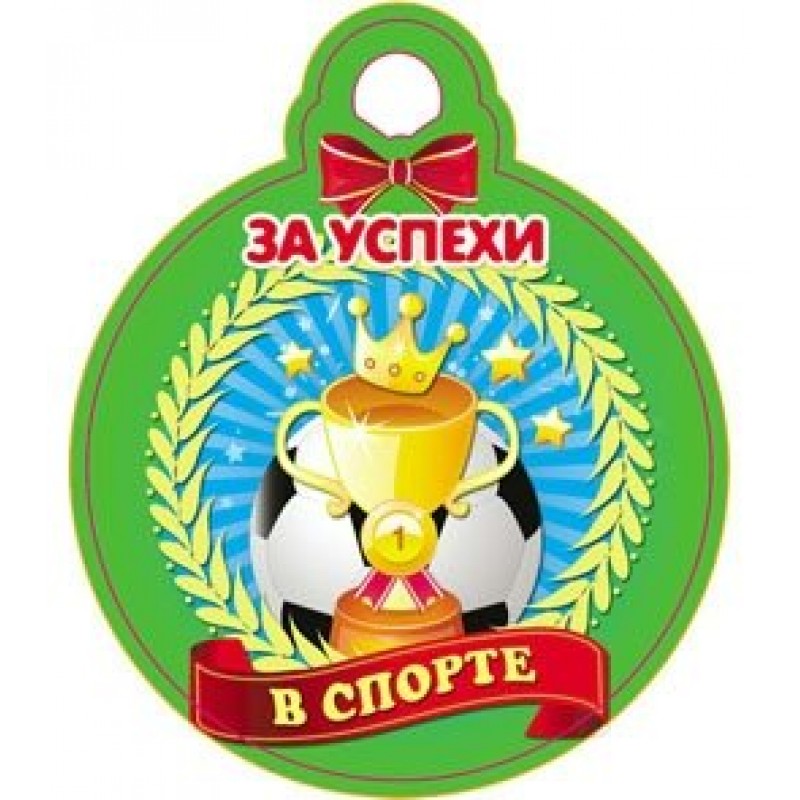 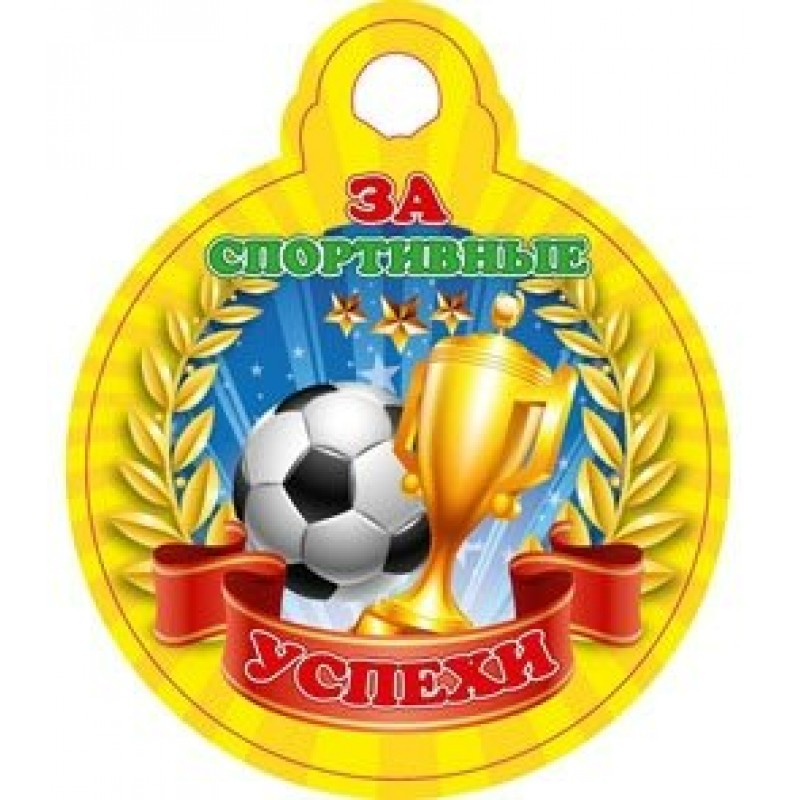 